СОБРАНИЕ ДЕПУТАТОВ ВЕСЬЕГОНСКОГО РАЙОНАТВЕРСКОЙ ОБЛАСТИРЕШЕНИЕг. Весьегонск26.05.2015                                                                                                                             № 65Заслушав отчет начальника Весьегонского РЭС Мингалеева С.А. о принимаемых мерах для бесперебойного и надежного электроснабжения поселений районаСобрание депутатов Весьегонского района решило:1.Принять к сведению отчет начальника Весьегонского РЭС Мингалеева С.А. о принимаемых мерах для бесперебойного и надежного электроснабжения поселений района (прилагается).2.Настоящее решение вступает в силу со дня его подписания.                  Глава района                                                                           А.В. ПашуковО принимаемых мерах для бесперебойного и надежного электроснабжения поселений района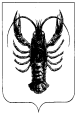 